Electronic Figure 1. Citation analysis of family-centered care publication from Thomson Web of Science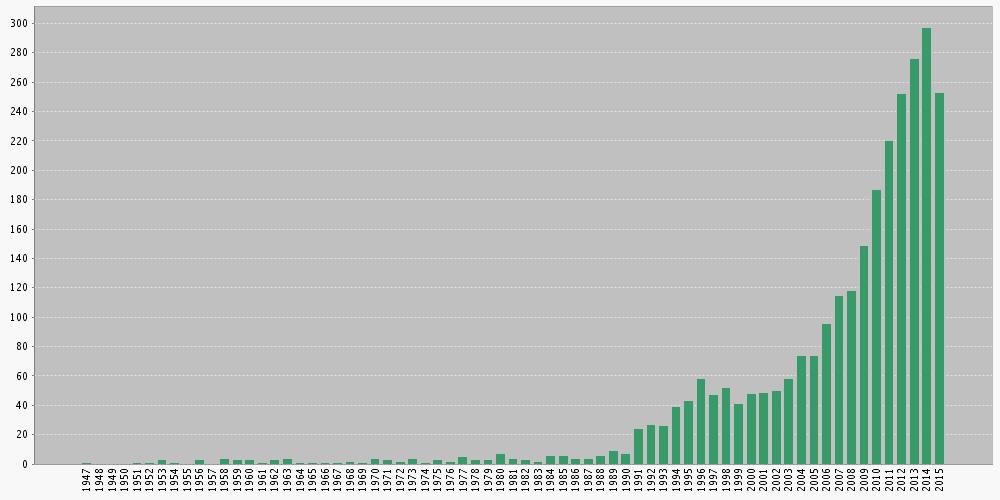 Electronic Figure 2: Prisma Flow Diagram for Systematic ReviewAdapted from: Moher D, Liberati A, Tetzlaff J, Altman DG, The PRISMA Group (2009). Preferred Reporting Items for Systematic Reviews and Meta- Analyses: The PRISMA Statement. PLoS Med 6(6): e1000097. doi:10.1371/journal.pmed1000097